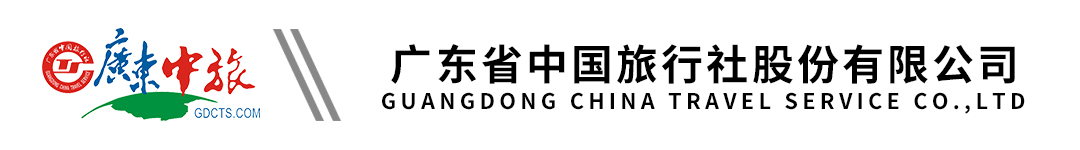 【大角湾泼水节】阳江2天纯玩丨第二届泼水节嘉年华丨参观网红渔家风情文化馆体验渔家风情丨品偿渔家美食（海鲜大盘菜）行程单行程安排费用说明其他说明产品编号DJW-20240313SP出发地广州市目的地大角湾风景区行程天数2去程交通汽车返程交通汽车参考航班8点越秀公园8点越秀公园8点越秀公园8点越秀公园8点越秀公园产品亮点在景区举办泼水节及特邀乐队现场助兴、篝火烟花晚会活动。在景区举办泼水节及特邀乐队现场助兴、篝火烟花晚会活动。在景区举办泼水节及特邀乐队现场助兴、篝火烟花晚会活动。在景区举办泼水节及特邀乐队现场助兴、篝火烟花晚会活动。在景区举办泼水节及特邀乐队现场助兴、篝火烟花晚会活动。天数行程详情用餐住宿D1出发地----南海一号-----大角湾----嘉年华狂欢-----篝火晚会----住大角湾附近酒店早餐：X     午餐：X     晚餐：√   无D2参观渔家文化馆----观海亭—出海捕鱼—国家海洋公园—温馨的家早餐：√     午餐：X     晚餐：X   无费用包含餐：含一正餐，含一早餐餐：含一正餐，含一早餐餐：含一正餐，含一早餐费用不包含1、不含景点园中园门票、行程中自理项或个人消费1、不含景点园中园门票、行程中自理项或个人消费1、不含景点园中园门票、行程中自理项或个人消费预订须知1.如遇到台风,暴雨或河水上涨等不可抗力因素而影响团队运作的,为保障客人生命财产安全,我社将尽早通知客人取消行程,团款全额退回,双方自动终止履行合同,我社不作任何赔偿.退改规则无损出发前7天及之前